					     Service d’urbanisme et d’environnement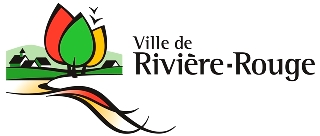 259, rue L’Annonciation SudRivière-Rouge QC J0T 1T0 Téléphone : 819 275-3202urbanisme@riviere-rouge.ca À L’USAGE DE LA VILLEType de demande                                                                                                                          N°INSTALLATION D’UNE MARINA 					                                 		                                                                                                                                                          Matricule reçu leDocuments requis Emplacement des travauxAdresse : 		   OU	Cadastre : 		Identification Propriétaire 							Demandeur (si différent du propriétaire seulement)Nom :		  		Nom :			Adresse postale :		Adresse postale :	Ville :				Ville :			Code postal :			Code postal:		Téléphone :			Téléphone:		Téléphone :			Téléphone :		Courriel :			Courriel :										Procuration :		 Oui   NonTravauxDate prévue du début des travaux :    Date prévue de la fin des travaux : Valeur des travaux :   (estimation des matériaux et de la main d’œuvre) Autoconstruction OU EntrepreneurNom de la compagnie:		Téléphone : 		Nom du responsable :		Cellulaire :		Adresse :			Courriel:		Ville :				N° de RBQ :		Code postal :			N° de NEQ : 		Installation d’une marinaConstructionLocalisationDistanceDescription des travaux / OBLIGATOIREVeuillez prendre note que le fait de compléter la présente demande ne vous autorise pas à débuter les travaux. Vous devez attendre l’émission du permis ou certificat avant d’entreprendre quelque travail que ce soit. Considérant que la Ville de Rivière-Rouge ne procèdera à l’étude de la demande que lorsqu’elle aura TOUS les documents requis en sa possession, vous devez fournir les documents nécessaires ci-haut mentionnés le plus tôt possible afin d’éviter tout délai dans la réalisation de vos travaux.Le permis ou le certificat d’autorisation demandé est émis dans un délai qui varie généralement de 3 à 4 semaines suivant la réception de la demande, incluant tous les plans et documents requis. En période d’achalandage, ce délai peut être supérieur. Si la demande est associée à une demande de dérogation mineure ou de PIIA, ce délai est généralement de 8 à 12 semaines.Merci de votre collaboration!Signature du demandeur :  	Date :  Je désire recevoir et signer mon permis par courriel. Je désire être avisé par téléphone et passer au bureau pour signer et récupérer mon permis.Version mise à jour, août 2022Autorisation du ministère concerné (le cas échéant, cas par cas);Description des mesures projetées pour éviter la pollution et l’érosion;Plan préparé par un professionnel habilité indiquant la délimitation de la rive (ceinture verte au lac);Le paiement de la demande (50.00$);Procuration écrite du propriétaire, si le demandeur n’est pas le propriétaire.Nom du cours d’eau : Dimension de l’ouvrage : Utilisation municipaleUtilisation commercialeRegroupement de propriétairesLargeur du cours d’eau à l’endroit installée : Sur pilotisCaissonsFlottantMatériaux utilisés : Zone à récurrence 20 ansZone à récurrence 100 ansRive LittoralLargeur de l’accès au lac : Emprise d’une voie d’accèsAutre, précisez : Du bâtiment principal : Du bâtiment accessoire : De la voie de circulation : Lignes latérales : 